LEGGI REGIONALI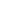 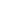 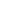 Legge regionale 26 aprile 2023, n. 2. "Promozione della diffusione dell'impegno civico e politico nei cittadini campani" 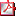 Legge regionale 26 aprile 2023, n. 3. "Disposizioni per la conoscenza, il sostegno e la valorizzazione della creatività urbana street art, writing e muralismo" Legge regionale 26 aprile 2023, n. 4. "Istituzione della Giornata regionale del figlio" Legge regionale 26 aprile 2023, n. 5. "Disposizioni per la prevenzione del maltrattamento sui minori" Legge regionale 26 aprile 2023, n. 6. "Modifiche alla legge regionale 30 settembre 2008, n. 12 (Nuovo ordinamento e disciplina delle comunità montane), per l'inclusione dei Comuni di Paduli (BN) e Sant'Arcangelo Trimonte (BN) nella Comunità montana Fortore" Legge regionale 26 aprile 2023, n. 7. "Rete regionale per la conservazione e il monitoraggio delle tartarughe marine e dei cetacei della Regione Campania" Legge regionale 26 aprile 2023, n. 8. "Riconoscimento di debito fuori bilancio, ai sensi dell'articolo 73, comma 1, lettera a) del decreto legislativo 23 giugno 2011, n. 118, come modificato dal decreto legislativo 10 agosto 2014, n. 126 e dal decreto-legge 30 aprile 2019, n. 34, convertito con modificazione dalla Legge 28 giugno 2019, n. 58. Importo complessivo di euro 11.262,67 - Delibera dell'Ufficio di Presidenza del Consiglio regionale n. 120 del 14 dicembre 2022" Legge regionale 26 aprile 2023, n. 9. "Riconoscimento di debito fuori bilancio, ai sensi dell'articolo 73, comma 1, lettera a) del decreto legislativo 23 giugno 2011, n. 118, come modificato dal decreto legislativo 10 agosto 2014, n. 126 e dal decreto-legge 30 aprile 2019, n. 34, convertito con modificazione dalla legge 28 giugno 2019, n. 58. Importo complessivo di euro 19.403,75. Delibera Ufficio di Presidenza n. 128 del 22 febbraio 2023" 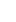 Legge regionale 26 aprile 2023, n. 10. "Norme per la valorizzazione dei terreni agricoli e forestali e per favorire la costituzione di associazioni fondiarie" 